    AΡΙΣΤΟΤΕΛΟΥΣ 23 1ος 2ος  όροφος      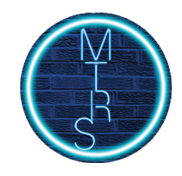 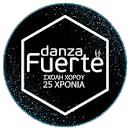 info@rontidis.gr / danzafuerte@gmail.com    AITHΣΗ ΕΓΓΡΑΦΗΣ       Ονοματεπώνυμο: ………………………………………………………….        Όνομα Πατρός: ……………………………………………………………        Ημερομηνία Γέννησης: ……………………………………………………        Τηλέφωνο: …………………………………………………………………..        Διεύθυνση: ………………………………………………………………….        Σπουδές: …………………………………………………………………….        Email: ………………………………………………………………………..        Fb: …………………………………………………………………………….        Ιnstagram: …………………………………………………………………..        Ελεύθερες  Ώρες: …………………………………………………………..        Προηγούμενη σχέση με τον Χορό και  το τραγούδι? ……………….        …………………………………………………………………………………        .…………………………………………………………………………………                                                                      Ημερομηνία:     /     /2022